ObjectivesEducationLP3N Jakarta1998-1999| Diploma Pratama (Dipl)Pernah kuliah di IISIP Jakarta Kursus Komputer ExperienceFreelance Data Entry January 98 – Desember 98JAMSOSTEK | BekasiBackOffice Desember 98- Desember 20Comunication Public Relation, Computer,Hotel Service Hospitality SkillsComputer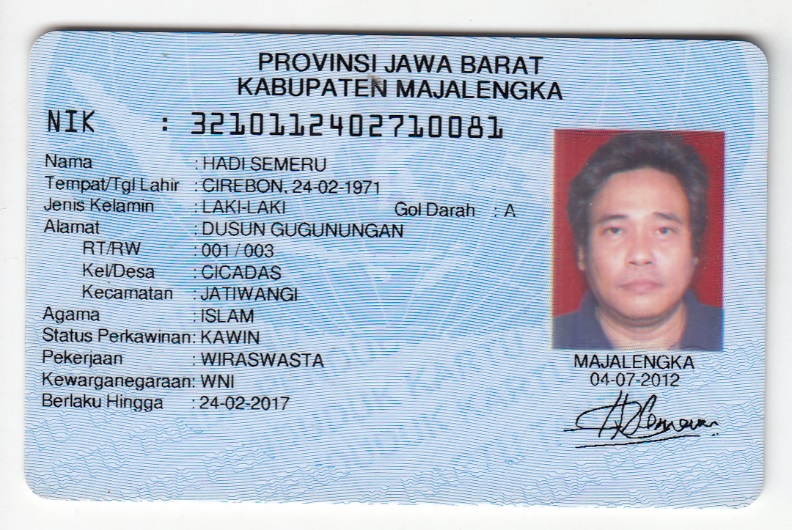 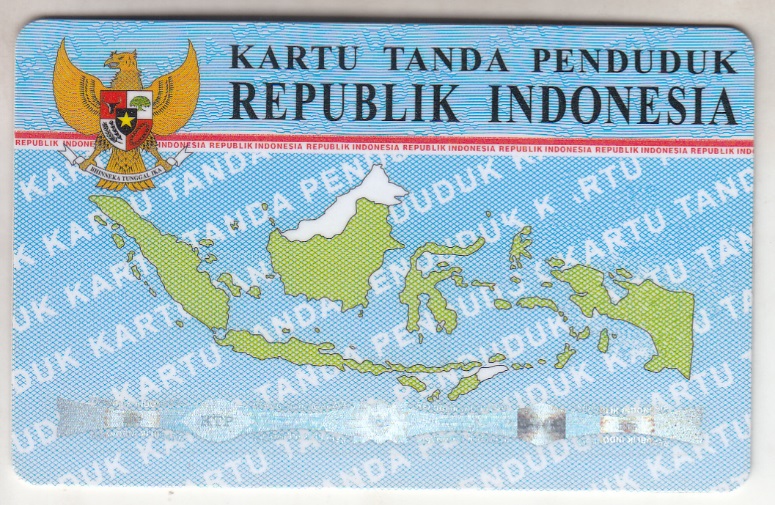 